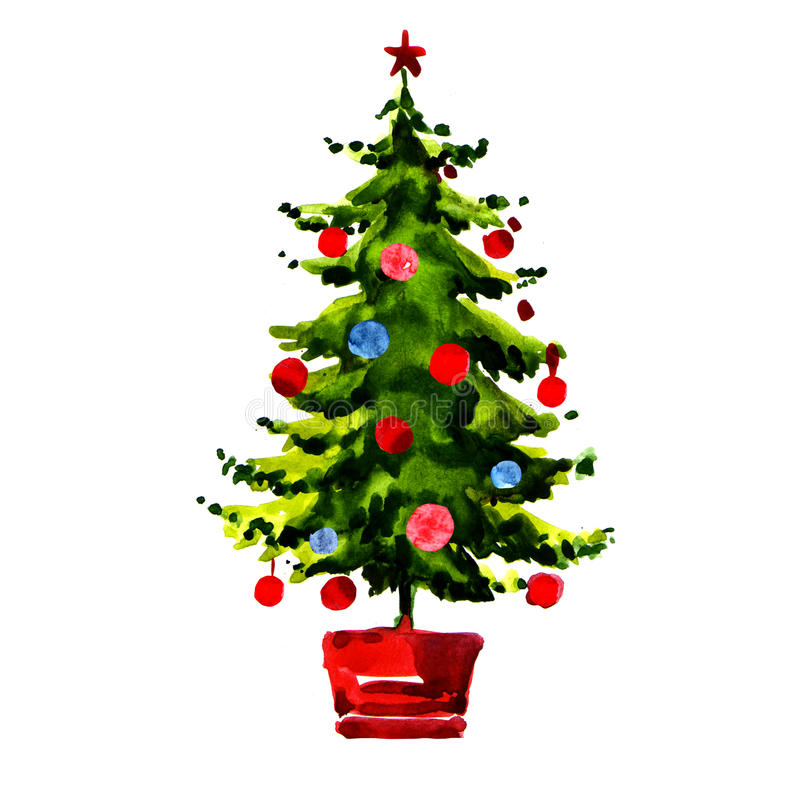 Dzień dobry! Przygotowałam kilka propozycji do pracy z Państwa dziećmi. Materiały do pracy są w załącznikach (jeżeli jest możliwość to proszę wydrukować). Udostępniam dla Państwa również linki.Życzę powodzenia!08-09. 12. 2020 r.Na początku zapraszam do wysłuchania świątecznej muzyki, https://www.youtube.com/watch?v=skVwq3jc_ic Kto Wie? (feat. De Su)Proszę wziąć plastelinę (proszę naszykować kulki z plasteliny) i razem z dzieckiem dociskamy plastelinę i uzupełniamy brakujące miejsca w Choince ;) – załącznik 1.10. 12. 2020 r.Słuchamy świątecznej muzyki, podaje link: https://www.youtube.com/watch?v=VXUTjvzEIIwSumptuastic - Jest taki DzieńProszę wydrukować choinkę, następnie razem z dzieckiem ozdabiamy ją śniegiem ;)  Proszę przykleić kawałki waty na choince, można również użyć odrobinę pasty do zębów i razem z ręką dziecka rozcieramy ją na choince – załącznik 2.Dół formularza11. 12. 2020 r.Zapraszam na zrobienie pracy plastycznej (potrzebne będą patyczki do uszu, wata lub płatki kosmetyczne), według wzoru ;)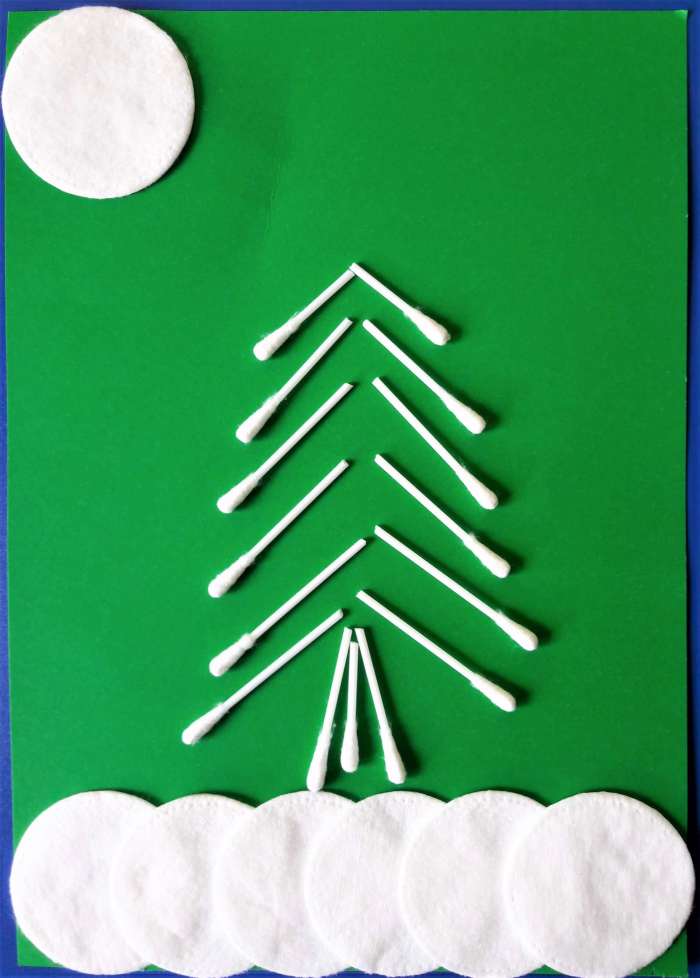 Załącznik 1.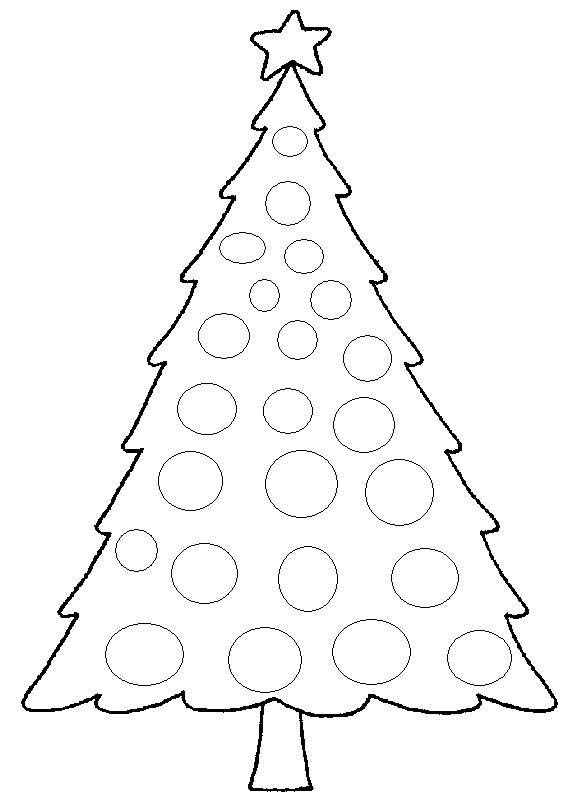 Załącznik 2.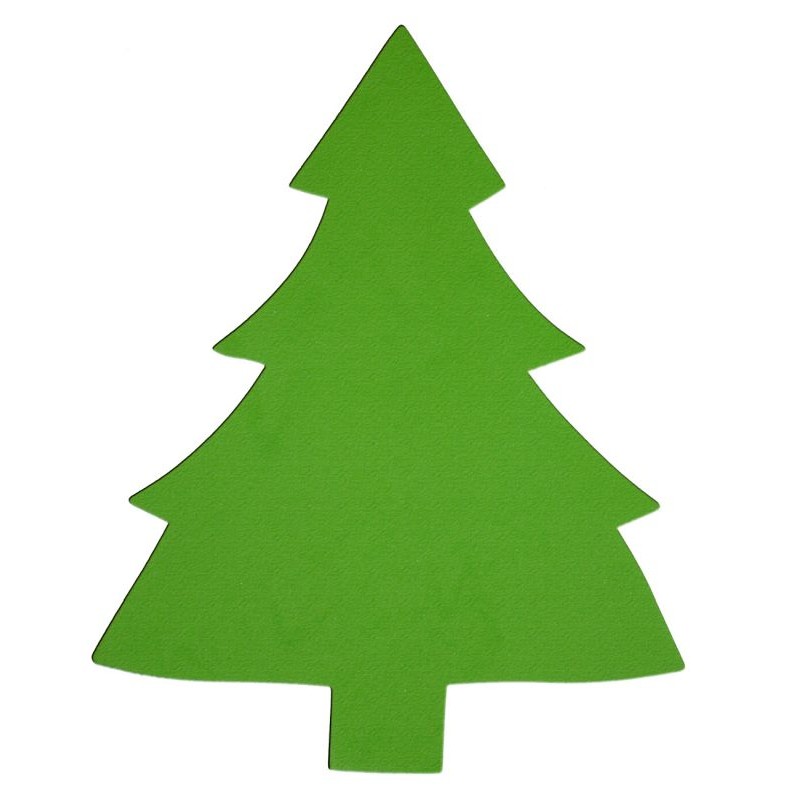 To już wszystko. Pozdrawiam serdecznieKatarzyna DębskaDodatkowe ćwiczenia: Zabawy manipulacyjne: proszę przygotować np. płatki kosmetyczne. Stawiamy przed dzieckiem dwa talerzyki. Przekładamy płatki kosmetyczne z jednego talerzyka na drugi.Jeżeli jest taka możliwość to proszę wycisnąć na wybrany kartkę kolorowego papieru troszeczkę pasty do zębów, następnie razem z dzieckiem rozsmarowywujemy pastę na kartce – pobudzanie zmysłu dotyku.Percepcja słuchowa: świąteczna muzyka instrumentalna, podaje link: https://www.youtube.com/watch?v=uVsm0EgYix0 Proponuję posłuchać ze zmianą natężenia dźwięku (cicho- trochę głośniej). Zimowe DźwiękiRobert:  Zamalowujemy kredką – całą kartkę (np. bloku rysunkowego).Artur:   Proszę ustawić przed Arturem pojemnik (naprowadzamy rękę dziecka i wkładamy do niego np. płatki kosmetyczne).